Forum Partnerstwa i Integracji - 30 września - 2 października br. w Przemyślu!Koalicja Organizacji Mniejszościowych i Migranckich zaprasza do udziału w Forum Partnerstwa i Integracji, które odbędzie się 30/09-2/10/2022 w Domu Ukraińskim w Przemyślu. To wydarzenie poświęcone dynamice zmian odbywających się w strukturze narodowościowej w Polsce, wyzwaniom migracji, integracji oraz zadaniom stojącym w tym kontekście przed organizacjami pozarządowymi, w szczególności zrzeszającymi osoby innej narodowości niż polska.Koalicja została zainicjowana w 2020 r. przez cztery organizacje pozarządowe: Kalejdoskop Kultur (Wrocław),  Fundacja Zustricz (Kraków), Fundacja Nasz Wybir (Warszawa), Związek Ukraińców w Polsce, Oddział Przemyśl w celu wzmacniania potencjału inicjatyw obywatelskich w środowiskach mniejszości i migrantów w Polsce, sieciowania oraz budowania efektu synergii w obliczu narastających wyzwań społecznych. Szczególne znaczenie Koalicja nabrała po 24 lutego br., po rozpoczęciu pełnoskalowej wojny w Ukrainie oraz wzmożenia sytuacji uchodźczej w Polsce.Kulminacją dotychczasowych działań Koalicji oraz pretekstem do zastanowienia się co dalej, będzie Forum Partnerstwa i Integracji. Jest to wydarzenie skierowane do organizacji / inicjatyw środowisk: mniejszości narodowych i etnicznych w Polsce, migranckich, uchodźczych, działających na rzecz wyżej wymienionych, a także rozwijających społeczeństwo obywatelskie w kierunku poszanowania różnorodności kulturowej, zgodnego współistnienia, integracji, poznania oraz dialogu.  Wśród dyskutantów/-ek Forum znajdą się m.in. prezeska Fundacji Polskie Forum Migracyjne Agnieszka Kosowicz, prezeska stowarzyszenia Homo Faber z Lublina Anna Dąbrowska, członek Ośrodka Badań nad Migracjami Uniwersytetu Warszawskiego Witold Klaus, polsko-białoruska aktywistka Jana Shostak, przedstawiciel społeczności Tatarów Krymskich w Polsce Nedim Useinow oraz kierownik Obserwatorium Cywilizacji Cyfrowej w Collegium Civitas.Uczestnicy i uczestniczki Forum będą mogli/ły wziąć także udział w sesjach dyskusyjnych oraz warsztatach, związanych m. in. z rozwijaniem własnej organizacji, współpracą międzysektorową, wizerunkiem w mediach, jak również będą mogli/ły porozmawiać z przedstawicielami dużych organizacji pozarządowych o perspektywach finansowania i programach grantowych przewidzianych na najbliższy okres. – zachęca do udziału koordynatorka Forum: Katarzyna Komar-Macyńska z Ukraińskiego Domu w Przemyślu. Podczas Forum odbędą się panele dotyczące sytuacji prawnej osób zamieszkujących Polskę o narodowości innej niż polska, migracji mniejszości narodowych spowodowanych wojną, a także pilnych wyzwań integracyjnych z którymi mamy do czynienia dzisiaj w Polsce. Wśród wydarzeń towarzyszących Forum organizatorzy przygotowali dla gości koncert lwowsko-donbaskiego zespołu NAZWA, będzie można zwiedzić wielokulturowy Przemyśl, ale także zregenerować się i odpocząć, by z nową energią wrócić do swoich obowiązków.Program oraz rejestracja: komm.org.plKontakt dla mediów: olga@kalejdoskopkultur.plProjekt Koalicja Organizacji Mniejszościowych i Migranckich jest realizowany z dotacji programu Aktywni Obywatele – Fundusz Krajowy, finansowanego przez Islandię, Liechtenstein i Norwegię w ramach Funduszy EOG.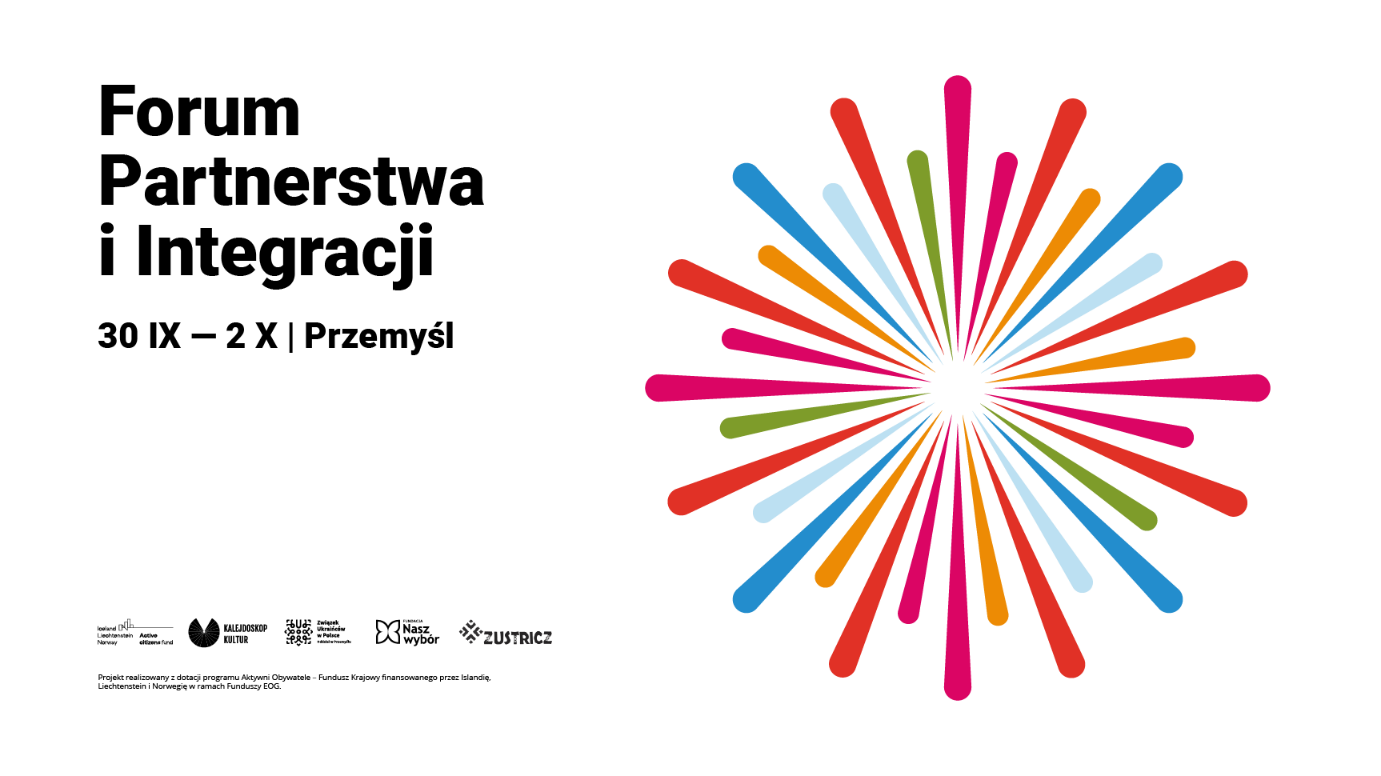 